Color  PoemLine 1
Name a color  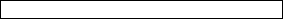 Lines 2-4
Name 3 things that are that color  
 Lines 5-7
Name 3 things that sound like that color  
 Lines 8-10
Name 3 things that taste like that color  
 Lines 11-13
Name 3 things that feel like that color  
 
Line 14
What can that color do?